Дата проведення уроку: 27.05.2020рГрупа: МШ-5Професія:  штукатурМайстер в/н :Попроцька Н.Ю. вайбер -0677921174Ел.почта:natali.poprotskay@gmail.com                           Урок №6Тема уроку:Самостійне виконання штукатурних робіт 4-го розрядуЗатирання накривочного шару. Мета уроку: Навчальна:формувати  знання  та уміння  учнів при виконанні робіт по затиранню накрив очного шару..Розвиваюча:розвивати логічне мислення ,самостійність і творчість учнів по затиранню накрив очного шару.Дидактичнезабезпечення уроку: 1.Опорні конспекти,інструкція з охорони праці з професії штукатур.          1.Структура уроку:Для  відновлення опорних знань для усвідомленого формування вмінь та навичок необхідно переглянути питання  та в письмовому вигляді дати відповіді : 1. Безпека праці при  обштукатурюванні  стелі вручну2. Яка організація робочого місця при обштукатурюванні  стелі вручну.3. Назвати інструменти, які потрібні при обштукатурюванні стелі ?4.  Як підготувати поверхню стелі до обштукатурювання?5. Яку грунтовку краще використовувати при грунтуванні стелі? 6. Для чого потрібно грунтувати стелі?7. Який час висихання грунтовки після її нанесення?8. Як правильно виставляти маяки перед обштукатурюванням? 9 Яку суміш використовують для обштукатурювання стелі?10. Пояснити, технології приготування суміші для обштукатурювання стелі.11. Пояснити, за допомогою якого інструменту наносять готову штукатурку?12. Пояснити, технологію нанесення штукатурки на стелю.        2.Пояснення нового матеріалу    9.30  - 13.00Інструктаж з ОП та БЖД  Учні повинні надіти спецодяг, застебнути манжети рукавів, приготувати засоби індивідуального захисту, перевірити їх справність- Оглянути і приготувати навчальне місце і підходи до нього на відповідність вимогам безпеки, прибрати всі зайві предмети, не захаращуючи при цьому проходів, перевірити стан підлоги на навчальному місці, мокру або слизьку підлогу протерти.- Перевірити стан ручного інструментуПри виконанні затирання накривочного шару необхідно працювати на справних риштуваннях, помостах, колисках та інших пристроях, дотримуючись вимог щодо їхнього виготовлення і встановлення, а також додержуючись правил техніки безпеки під час роботи на висоті.Працювати в спецодязі, в рукавицях. Розчин брати інструментами, а не руками   Ручний інструмент, яким працює штукатур, має бути справним. Дерев'яні ручки інструмента виготовляють із твердої деревини (бук, граб, береза), допустима вологість якої не більше 12 %. Вони повинні бути добре оброблені, пошліфовані і міцно з'єднані з інструментом..                          Організація робочого місця.При виконанні затирання накривочного шару необхідно працювати на справних риштуваннях, помостах, колисках та інших пристроях, дотримуючись вимог щодо їхнього виготовлення і встановлення, а також додержуючись правил техніки безпеки під час роботи на висоті.Працювати в спецодязі, в рукавицях. Розчин брати інструментами, а не руками.Ручнийінструмент, якимпрацюєштукатур, має бути справним. Дерев'яні ручки інструментавиготовляютьізтвердоїдеревини (бук, граб, береза), допустима вологістьякоїне більше 12 %. Вони повинні бути добре оброблені, пошліфовані і міцноз'єднані з інструментом..Робочим місцем штукатура є виділені ділянки на відкритих будівельних майданчиках, всередині будівель та споруд, спеціально укомплектовані для штукатурних робіт. Робочі місця повинні бути забезпечені випробуваними інвентарними улаштуваннями і пристроями (риштування, помости, стрем'янки тощо), виготовленими за типовими проектами і встановленими згідно з проектом виконання робіт.На робочому місці штукатура мають бути обладнання, матеріали і знаряддя праці, потрібні для виконання опорядження, їх розміщують так, щоб під час роботи не доводилося робити зайвих рухів. Ручнийінструмент, якийберуть правою рукою, маєлежати справа, а той, щоберутьлівою рукою, — зліва. Якщо для роботипотрібен столик, то йоговстановлюють так, щоб з цьогомісцяможнабуловиконатиякнайбільшийобсягроботи. Великезначення для організаціїробітмаєсвоєчаснапідготовкаматеріалів і поточнезабезпечення ними опоряджувальників. Після закінчення роботи інструменти прибирають у ящики, сміття викидають.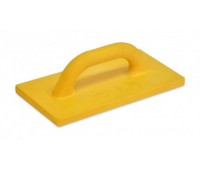 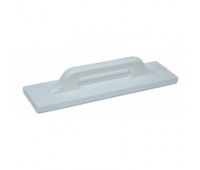 терка поліурітанова                     Терка пінопластова                        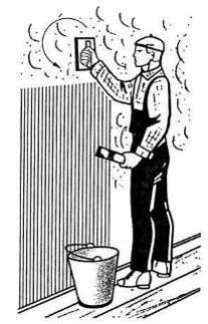  Якщо поверхня суха, змочити її водою за допомогоющітки — окамелка. Однією рукою візьміть терку, притисніть полотно до поверхні штукатурки. Робіть колові рухи за годинниковоюстрілкою. Зрізуйте ребрами терки нерівності, щотрапляються на поверхні. Заповнюйтеокремі западинизрізанимрозчином. Під час роботи натискайте на терку сильніше там, де опуклість; слабше — там, де вишка. У процесізатирання на ребра терки набираєтьсязрізанийрозчин. Періодичнозчищайтерозчин з терки в інвентарний ящик для розчинуабо у відро, використовуючицейнадлишок для підмазування раковин у штукатурці. Робітьповторнезатираннятеркою з полотном, оббитимповстю фетром. У процесіроботистежте за вологістюповерхні, щозатираєте; не затирайте насухо, інакшепошкодитенакривковий шар. Стежте за тим, щобпід час затирання на поверхні не булоподряпин, раковин, вишок, опуклостей. За коловогозатираннясліди, залишенітеркою, мають бути мінімальні та однакові. Послідовністьвиконаннязатирання штукатурки врозгінтака: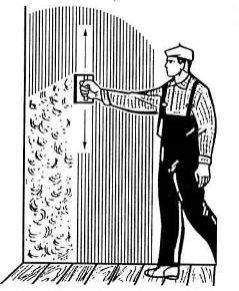 Затирания штукатурки врозгінвиконують, як самостійний вид затирания абовідразупісляколового затирания, виправляючийогосліди. Змочітъповерхню водою, якщо вона засохла. Терку добреочистиъвідрозчину, щільнопритисніть до поверхні й зробиъпрямолінійнірухи - згори донизу; знизувгору. За затирания врозгінзаввишки до 4 м виконуйте в два змахи: один зверхувідстелі до помоста; другий — відпомостів до підлоги. Якщо затирания врозгін виконують слідом за коловим затираниям, то після колового  затирания  поверхні   площею 0,5—1 м2, їївідразу варто затерти врозгін. Підсохлу під час затирания поверхню постійно змочуйте водою.        3.Закріплення нового матеріалу13.00-14.301. Коли беруться до затираннянакривкового шару: а) відразу жпісля накиданнянакривкового шару; б) накривковий шар трохивитримують, а потімзатирають; в) Для поетапноговисиханнярозчинунакривки? 2. Які терки застосовують для затиранняповерхі: а) дерев'яні; б) з дюралюмінію; в) терки, полотно яких оббито повстю, фетром? 3. Що треба зробити, якщоповерхня штукатурки перед затираннямвисохла: а) відразубратися до затирання; б) злегказмочитиповерхнющіткою (квачем); в) ряснозмочитиповерхню? У процесіколовогозатирання штукатурки відбуваєтьсяїїдодатковевирівнювання? 5. Що треба зробити, щоб за коловогозатираннясліди, щозалишилисяпісля терки, булимінімальними й однаковими. а) рівномірно  натискати на інструмент; б) затиратизмоченуповерхню; в) сильнішенатискати на терку в місцяхопуклостей; г) ребром терки зрізатинерівності; д) робитиповторнезагладжуваннянакривкового шару; е) використовувати терки, оббитіповстю? 4.Домашне завдання :Дати письмово відповіді на запитання .  Відповіді надсилати :27.05.2020р з 13-14.30На вайбер :0677921174